I have read and agree to abide by the Terms and Conditions of Hire for Lumsden Village Hall and enclose payment covering the full hire cost as specified in section 3 of these terms including the additional £50 deposit.  Hire is not guaranteed until payment is received in full.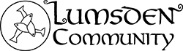 LUMSDEN HALL BOOKING FORM Form BF3 Non FUNCTION, CLUBS & Meetings LCA is a Scottish Charitable Incorporated Organisation, registered in Scotland, no. SC028733LCA is a Scottish Charitable Incorporated Organisation, registered in Scotland, no. SC028733Bookings Secretary, c/o Tyries FarmhouseKildrummy Alford AB33 8RDEmail: elainerobinson.hallbookings@gmail.comtoday’s Date: YOUR DETAILSName:Address:	Phone No.Phone No.Email:club/USE descriptionDETAILS OF HIREDay of HireStart DateEnd DateTimes of HireMain Hall RequiredYes / NoSmall Hall RequiredYes / NoKitchen RequiredYes / NoBar RequiredYes / NoExternal Power Sockets RequiredYes / NoNumber of people (max 200)Full Payment required Up Front(in the case of non-regular hire only)£50 refundable if cleaning & waste disposal completed to the satisfaction of the committee and there is no damage£Signed:I confirm that I am 26yrs old or over and am fully responsible for this hireDate:Office use:Date receivedReceipt issued: ref no.£Payment enclosed  £Key returned Deposit returned(up to £50)£Booking confirmed & on calendar Cleaners Invoice total£TOTAL BALANCE£